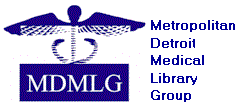 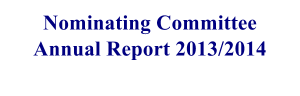 Goals & Objectives:1. To nominate candidates for election to the offices of President-Elect, Executive Board (Treasurer and Membership Services) and Nominating Committee.2. To conduct the 2013/2014 election for said officers and committee members in accordance with the MDMLG Bylaws.3. To publicize the results of the 2013/2014 election.4. To provide the materials to the MDMLG Archivist in a timely manner.Committee Roster:Keith Engwall, Chair
Mary Carr
Bridget Faricy-BeredoAccomplishments:The MDMLG Nominating Committee presented the slate to the Executive Board via the Board listserv on March 21, 2014 and it was approved.The MDMLG Webmaster set-up the election using Survey Monkey beginning on April 25, 2014 with a deadline of May 2, 2014.The MDMLG Nominating Committee revised the Committee’s Procedural Document, Timeline and MDMLG election-related Bylaws.Election:The slate consisted of:Results were tabulated by the Webmaster: 76 E-ballots were sent to both institutional and personal members50 E-ballots were completed65% of the membership voted The successful candidates were:On May 7, 2014 the results were reported to the President and the winning candidates were notified.  The results were announced on the MDMLG listserv and blog.Respectfully submitted,Keith EngwallChair, Nominating CommitteeMay 7, 2013President-ElectNancy BulgarelliExecutive Board/TreasurerNadia LallaAndrea Rogers-SnyrExecutive Board/Member ServicesAngela SponerNominating CommitteeElizabeth BucciarelliGina HugDeborah LausingEvan SpraguePresident-ElectNancy bulgarelliExecutive Board/TreasurerNadia LallaExecutive Board/Member ServicesAngela SponerNominating CommitteeElizabeth BucciarelliGina HugEvan Sprague